TIBETAN CHILDREN’S VILLAGE SCHOOL SELAKUI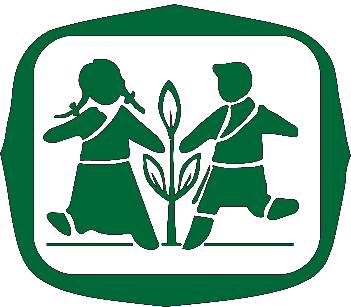 ACADEMIC YEAR: 2022-23PROJECT ON BANKING MANAGEMENT SYSTEMTIBETAN CHILDREN’S VILLAGE SCHOOL SELAQUI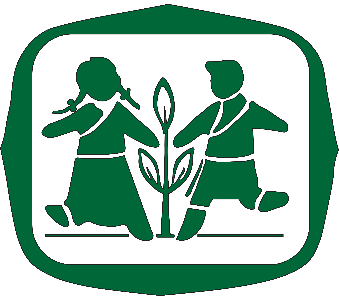 CERTIFICATEThis is to certify that Mr./Miss _______________________________________ CBSE Roll No: __________________________, student of Tibetan Children’s Village School Selaqui, has successfully completed his/her computer science project work entitled "BANK MANAGEMENT SYSTEM" with  python practical under the guidance of Mr. Kunga Sangpo during the year 2022–2023 in partial fulfilment of computer practical examination conducted by New Delhi.(Mr. Kunga Sangpo)PGT Comp Science										B.Tech CS 	Examiner:Name: _______________                           	Signature:Date:ACKNOWLEDGEMENTApart from the efforts of me, the success of any project depends largely on the encouragement and guidelines of many others. I take this opportunity to express my gratitude to the people who have been instrumental in the successful completion of this project. I express deep sense of gratitude to almighty God for giving me strength for the successful completion of the project.I express my heartfelt gratitude to my parents for constant encouragement while carrying out this project.I gratefully acknowledge the contribution of theindividuals who contributed in bringing this project up tothis level, who continues to look after me despite my flaws,I express my deep sense of gratitude to  the luminary The Principal, Sainik School Amaravathinagarwho has been continuously motivating andextending their helping hand to us.I express my sincere thanks to the academician The Vice Principal, Sainik School Amaravathinagar, for constant encouragement and the guidance provided during this projectI am overwhelmed to express my thanks to The Administrative Officer, Sainik School Amaravathinagar for providing me an infrastructure and moral support while carrying out this project in the school.My sincere thanks to Mr.Praveen M Jigajinni, Master In-charge, A guide, Mentor all the above a friend,who critically reviewed my project and helpedin solving each and every problem, occurred during implementation of the projectThe guidance and support received from all the members who contributed and who are contributing to this project, was vital for the success of the project. I am grateful for their constant support and help.INTRODUCTION"BANK MANAGEMENT SYSTEM" This project is useful for the bank employees as well as customers to keep a track of account details. The emerging of digital system made information available on finger tips. By automating the transactions one can view the details as and when required in no time. This project emphases on creation of new customer accounts, managing the existing account holders in the bank, by making digital system one can generate daily reports, monthly reports and annual reports which can enhance the system. `.OBJECTIVES OF THE PROJECTThe objective of this project is to let the students apply the programming knowledge into a real- world situation/problem and exposed the students how programming skills helps in developing a good software.Write programs utilizing modern software tools.Apply object oriented programming principles effectively when developing small to medium sized projects.Write effective procedural code to solve small to medium sized problems.Students will demonstrate a breadth of knowledge in computer science, as exemplified in the areas of systems, theory and software development.Students will demonstrate ability to conduct a research or applied Computer Science project, requiring writing and presentation skills which exemplify scholarly style in computer science.PROPOSED SYSTEMToday one cannot afford to rely on the fallible human beings of be really wants to stand against today’s merciless competition where not to wise saying “to err is human” no longer valid, it’s outdated to rationalize your mistake. So, to keep pace with time, to bring about the best result without malfunctioning and greater efficiency so to replace the unending heaps of flies with a muchsophisticated hard disk of the computer. One has to use the data management software. Software has been an ascent in atomizationvarious organisations. Many software products working are now in markets, which have helped in making the organizations work easier and efficiently. Data management initially hadto maintain a lot of ledgers and a lot of paperwork has to be done but now software producton this organization has made their work fasterand easier. Now only this software has to beloaded on the computer and work can be done.This prevents a lot of time and money. Thework becomes fully automated and any information regarding the organization can beobtained by clicking the button. Moreover, nowit’s an age of computers of and automatingsuch an organization gives the better look.SYSTEM DEVELOPMENT LIFE CYCLE (SDLC)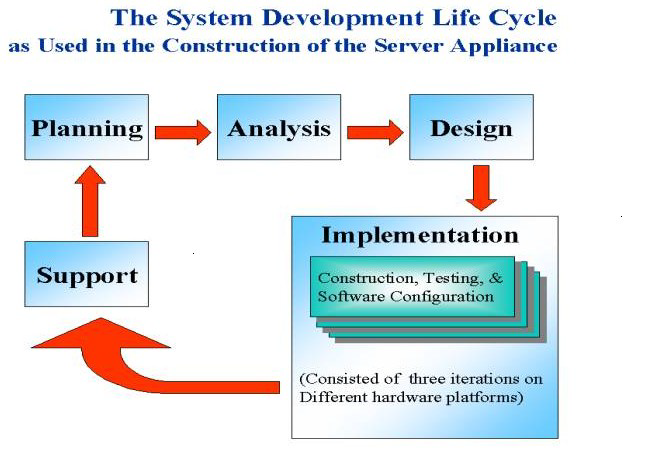 The systems development life cycle is a projectmanagement technique that divides complexprojects into smaller, more easily managedsegments or phases. Segmenting projectsallows managers to verify the successfulcompletion of project phases before allocatingresources to subsequent phases.Software developmentprojects typically include initiation, planning,design, development, testing, implementation,and maintenance phases. However, the phasesmay be divided differently depending on theorganization involved. For example, initialproject activities might be designated asrequest, requirements-definition, and planningphases, or initiation, concept-development,and planning phases. End users of the systemunder development should be involved inreviewing the output of each phase to ensurethe system is being built to deliver the neededfunctionality.PHASES OF SYSTEM DEVELOPMENT LIFE CYCLEINITIATION PHASEThe Initiation Phase begins when a business sponsor identifies a need or an opportunity.The purpose of the Initiation Phase is to:Identify and validate an opportunity to improve business accomplishments of the organization or a deficiency related to a business need.Identify significant assumptions and constraints on solutions to that need.Recommend the exploration of alternative concepts and methods to satisfy the need including questioning the need for technology, i.e., will a change in the business process offer a solution?Assure executive business and executive technical sponsorship. The Sponsor designates a Project Manager and the business need is documented in a Concept Proposal. The Concept Proposal includes information about the business process andthe relationship to the Agency/Organization.Infrastructure and the Strategic Plan. A successful Concept Proposal results in a Project Management Charter which outlines the authority of the project manager to beginthe project.Careful oversight is required to ensure projects support strategic business objectives and resources are effectively implemented into an organization's enterprise architecture. The initiation phase begins when an opportunity to add, improve, or correct a system is identified and formally requested through the presentation of a business case. The business case should, at a minimum, describe a proposal’s purpose, identify expected benefits, and explain how the proposed system supports one of the organization’s business strategies. The business case should also identify alternative solutions and detail as many informational, functional, and network requirements as possible.SYSTEM CONCEPT DEVELOPMENT PHASEThe System Concept Development Phase begins after a business need or opportunity is validated by the Agency/Organization Program Leadership and the Agency/Organization CIO.The purpose of the System Concept Development Phase is to:Determine the feasibility and appropriateness of the alternatives.Identify system interfaces.Identify basic functional and data requirements to satisfy the business need.Establish system boundaries; identify goals, objectives, critical success factors, and performance measures.Evaluate costs and benefits of alternative approaches to satisfy the basic functional requirementsAssess project risksIdentify and initiate risk mitigation actions, andDevelop high-level technical architecture, process models, data models, and a concept of operations. This phase explores potential technical solutions within the context of the business need. It may include several trade-off decisions such as the decision to use COTS software products as opposed to developing custom software or reusing software components, or the decision to use an incremental delivery versus a complete, onetime deployment. Construction of executable prototypes is encouraged to evaluate technology to support the business process. The System Boundary Document serves as an important reference document to support the Information Technology Project Request (ITPR) process. The ITPR must be approved by the State CIO before the project can move forward.PICTORIAL REPRESENTATION OF SDLC: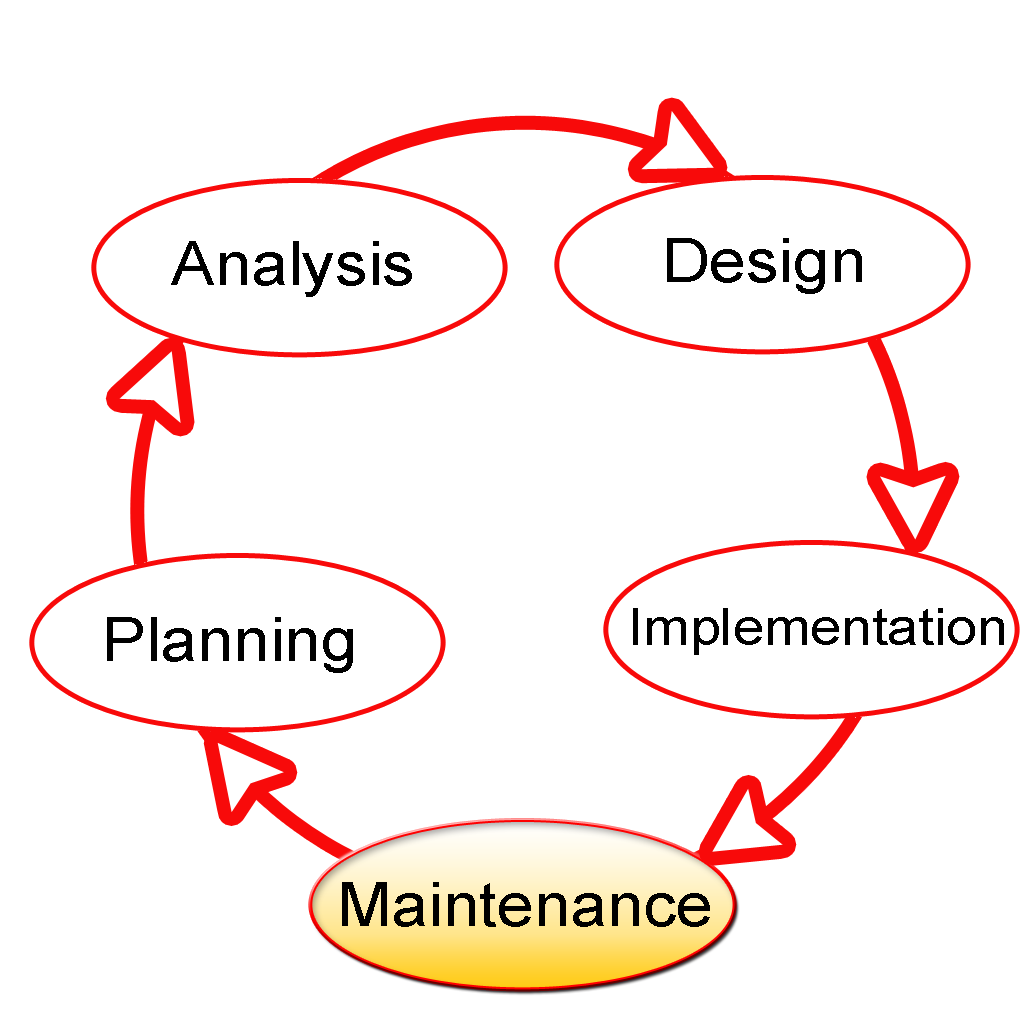 PLANNING PHASEThe planning phase is the most critical step in completing development, acquisition, and maintenance projects. Careful planning, particularly in the early stages of a project, isnecessary to coordinate activities and manage project risks effectively. The depth and formality of project plans should be commensurate with the characteristics and risks of a given project. Project plans refine the information gathered during the initiation phase by further identifying the specificactivities and resources required to complete a project. A critical part of a project manager’sjob is to coordinate discussions between user, audit, security, design, development, and network personnel to identify and document as many functional, security, and networkrequirements as possible. During this phase, a plan is developed that documents the approach to be used and includes a discussion of methods, tools, tasks, resources, project schedules, and user input. Personnel assignments, costs, project schedule, and target dates are established. A Project Management Plan is created with components related to acquisition planning, configuration management planning, quality assurance planning, concept of operations, system security, verification and validation, and systems engineering management planning.REQUIREMENTS ANALYSISPHASEThis phase formally defines the detailed functional user requirements using high-level requirements identified in the Initiation, System Concept, and Planning phases. It also delineates the requirements in terms of data, system performance, security, and maintainability requirements for the system. The requirements are defined in this phase to alevel of detail sufficient for systems design to proceed. They need to be measurable, testable, and relate to the business need or opportunity identified in the Initiation Phase. The requirements that will be used to determine acceptance of the system are captured in the Test and Evaluation MasterPlan.The purposes of this phase are to:Further define and refine the functional and data requirements and document them in the Requirements Document,Complete business process reengineering of the functions to be supported (i.e., verify what information drives the business process, what information is generated, who generates it, where does the information go, and who processes it),Develop detailed data and process models (system inputs, outputs, and the process.Develop the test and evaluation requirements that will be used to determine acceptable system performance.DESIGN PHASEThe design phase involves converting the informational, functional, and network requirements identified during the initiation and planning phases into unified design specifications that developers use to scriptprograms during the development phase. Program designs are constructed in various ways. Using a top-down approach, designers first identify and link majorprogram components and interfaces, then expand design layouts as they identify and link smaller subsystems and connections. Using a bottom-up approach, designers first identify and link minor program components and interfaces, then expand design layouts as they identify and link larger systems and connections. Contemporary design techniques often use prototyping tools that build mock-up designs of items such as application screens, database layouts, and system architectures. End users, designers, developers, database managers, and network administrators should review and refine the prototyped designs in an iterative process until they agree on an acceptable design. Audit, security, and quality assurance personnel should be involved in the review and approval process. During this phase, the system is designed to satisfy the functional requirements identified in the previous phase. Since problems in the design phase could be very expensive to solve in the later stage of the software development, a variety of elements are considered in the design to mitigate risk. These include:Identifying potential risks and defining mitigating design features.Performing a security risk assessment.Developing a conversion plan to migrate current data to the new system.Determining the operating environment.Defining major subsystems and their inputs and outputs.Allocating processes to resources.Preparing detailed logic specifications for each software module. The result is a draft System Design Document which captures the preliminary design for the system.Everything requiring user input or approval is documented and reviewed by the user. Once these documents have been approved by the Agency CIO and Business Sponsor, the final System Design Document is created to serve as the Critical/Detailed Design for the system. This document receives a rigorous review byAgency technical and functional representatives to ensure that it satisfies the business requirements. Concurrent with the development of the system design, the Agency Project Manager begins development of the Implementation Plan, Operations and Maintenance Manual, and the Training Plan.DEVELOPMENT PHASEThe development phase involves converting design specifications into executable programs. Effective development standards include requirements that programmers and other project participants discuss design specifications before programming begins. The procedures help ensure programmers clearly understand program designs and functional requirements. Programmers use various techniques to develop computer programs. The large transaction oriented programs associated with financial institutions have traditionally been developed using procedural programming techniques. Procedural programming involves the line-by-line scripting of logical instructions that are combined to form a program. Effective completion of the previous stages is a key factor in the success of the Development phase. The Development phase consists of:Translating the detailed requirements and design into system components.Testing individual elements (units) for usability.Preparing for integration and testing of the IT system.INTEGRATION AND TEST PHASESubsystem integration, system, security, and user acceptance testing is conducted during the integration and test phase. The user, with those responsible for quality assurance, validates that the functional requirements, as defined in the functional requirements document, are satisfied by the developed or modified system. OIT Security staff assess the system security and issue a security certification and accreditation prior to installation/implementation. Multiple levels of testing are performed, including:Testing at the development facility by the contractor and possibly supported by end usersTesting as a deployed system with end users working together with contract personnelOperational testing by the end user alone performing all functions. Requirements are traced throughout testing,a final Independent Verification & Validation evaluation is performed and all documentation is reviewedand accepted prior to acceptance of the system.IMPLEMENTATION PHASEThis phase is initiated after the system has been tested and accepted by the user. In this phase, the system is installed to support the intended business functions. System performance is compared to performance objectives established during the planning phase. Implementation includes user notification, user training, installation of hardware, installation of software onto production computers, and integration of the system into daily work processes. This phase continues until the system is operating in production in accordance with the defined user equirements.OPERATIONS AND MAINTENANCE PHASEThe system operation is ongoing. The system is monitored for continued performance in accordance with user requirements and needed system modifications are incorporated. Operations continue as long as the system can be effectively adapted to respond to the organization’s needs. When modifications or changes are identified, the system may reenter the planning phase. The purpose of this phase is to:Operate, maintain, and enhance the system.Certify that the system can process sensitive information.Conduct periodic assessments of the system to ensure the functional requirements continue to be satisfied.Determine when the system needs to be modernized, replaced, or retired.FLOW CHARTSource codeTABLE.PYimport  mysql.connector as sqlconn=sql.connect(host='localhost',user='root',passwd='manager’database='bank')ifconn.is_connected():print('connected succesfully')cur = conn.cursor()cur.execute('create table customer_details(acct_noint primary key,acct_namevarchar(25) ,phone_nobigint(25) check(phone_no>11),address varchar(25),cr_amt float )')MENU.PYimport  mysql.connector as sqlconn=sql.connect(host='localhost',user='root',passwd='manager',database='bank')cur = conn.cursor()conn.autocommit = Trueprint('1.CREATE BANK ACCOUNT')print('2.TRANSACTION')print('3.CUSTOMER DETAILS')print(‘4.TRANSACTION DETAILS’)print('5.DELETE DETAILS')print('6.QUIT')n=int(input('Enter your CHOICE='))if n == 1:acc_no=int(input('Enter your ACCOUNT NUMBER='))acc_name=input('Enter your ACCOUNT NAME=')ph_no=int(input('Enter your PHONE NUMBER='))add=(input('Enter your place='))cr_amt=int(input('Enter your credit   amount=')) V_SQLInsert="INSERT  INTO customer_details values (" +  str (acc_no) + ",' " + acc_name + " ',"+str(ph_no) + ",' " +add + " ',"+ str (cr_amt) + " ) "cur.execute(V_SQLInsert)print('Account Created Succesfully!!!!!')conn.commit()if n == 2:acct_no=int(input('Enter Your Account Number='))cur.execute('select * from customer_details where acct_no='+str (acct_no) )data=cur.fetchall()count=cur.rowcountconn.commit()if count == 0:print('Account Number Invalid Sorry Try Again Later’)else:print('1.WITHDRAW AMOUNT')print('2.ADD AMOUNT')                   x=int(input('Enter your CHOICE='))if x == 1:amt=int(input('Enter withdrawl amount='))cur.execute('update customer_details set      cr_amt=cr_amt-'+str(amt) +  ' where acct_no=' +str(acct_no) )conn.commit()print('Account Updated Succesfully!!!!!')if x== 2:amt=int(input('Enter amount to be added='))cur.execute('update customer_details set  cr_amt=cr_amt+'+str(amt) +  ' where acct_no=' +str(acct_no) )conn.commit()print('Account Updated Succesfully!!!!!')if n == 3:acct_no=int(input('Enter your account number=')cur.execute('select * from customer_details where           acct_no='+str(acct_no) )ifcur.fetchone() is  None:print('Invalid Account number')else:cur.execute('select * from customer_details where acct_no='+str(acct_no) )data=cur.fetchall()for row in data:print('ACCOUNT NO=',acct_no)print('ACCOUNT NAME=',row[1])print(' PHONE NUMBER=',row[2])print('ADDRESS=',row[3])print('cr_amt=',row[4]) if n== 4:acct_no=int(input('Enter your account number='))print()cur.execute('select * from customer_details                where  acct_no='+str(acct_no) )ifcur.fetchone() is  None:print()print('Invalid Account number')else:cur.execute('select * from transactions where acct_no='+str(acct_no) )data=cur.fetchall()for row in data:print('ACCOUNT NO=',acct_no)print()print('DATE=',row[1])print()print(' WITHDRAWAL AMOUNT=',row[2])print()print('AMOUNT ADDED=',row[3])print()if n == 5:print('DELETE YOUR ACCOUNT')acct_no=int(input('Enter your account number='))cur.execute('delete from customer_details where acct_no='+str(acct_no) )print('ACCOUNT DELETED SUCCESFULLY')if n == 6:quit()MAIN.PYimport  mysql.connector as sqlconn=sql.connect(host='localhost',user='root',passwd='manager'database='bank')cur = conn.cursor()#cur.execute('create table user_table(username varchar(25) primarykey,passwrdvarchar(25) not null )')print('1.REGISTER')print('2.LOGIN')n=int(input('enter your choice='))if n== 1:name=input('Enter a Username=')passwd=int(input('Enter a 4 DIGIT Password='))V_SQLInsert="INSERT  INTOuser_table (passwrd,username)     values (" +  str (passwd) + ",' " + name + " ') "cur.execute(V_SQLInsert)conn.commit()print('USER created succesfully')if  n==2 :name=input('Enter your Username=')passwd=int(input('Enter your 4 DIGIT Password='))V_Sql_Sel="select * from user_table where passwrd='"+str (passwd)+"' and username=  ' " +name+ " ' "cur.execute(V_Sql_Sel)ifcur.fetchone() is  None:print('Invalid username or password')else:import mainOUTPUTMAIN PAGE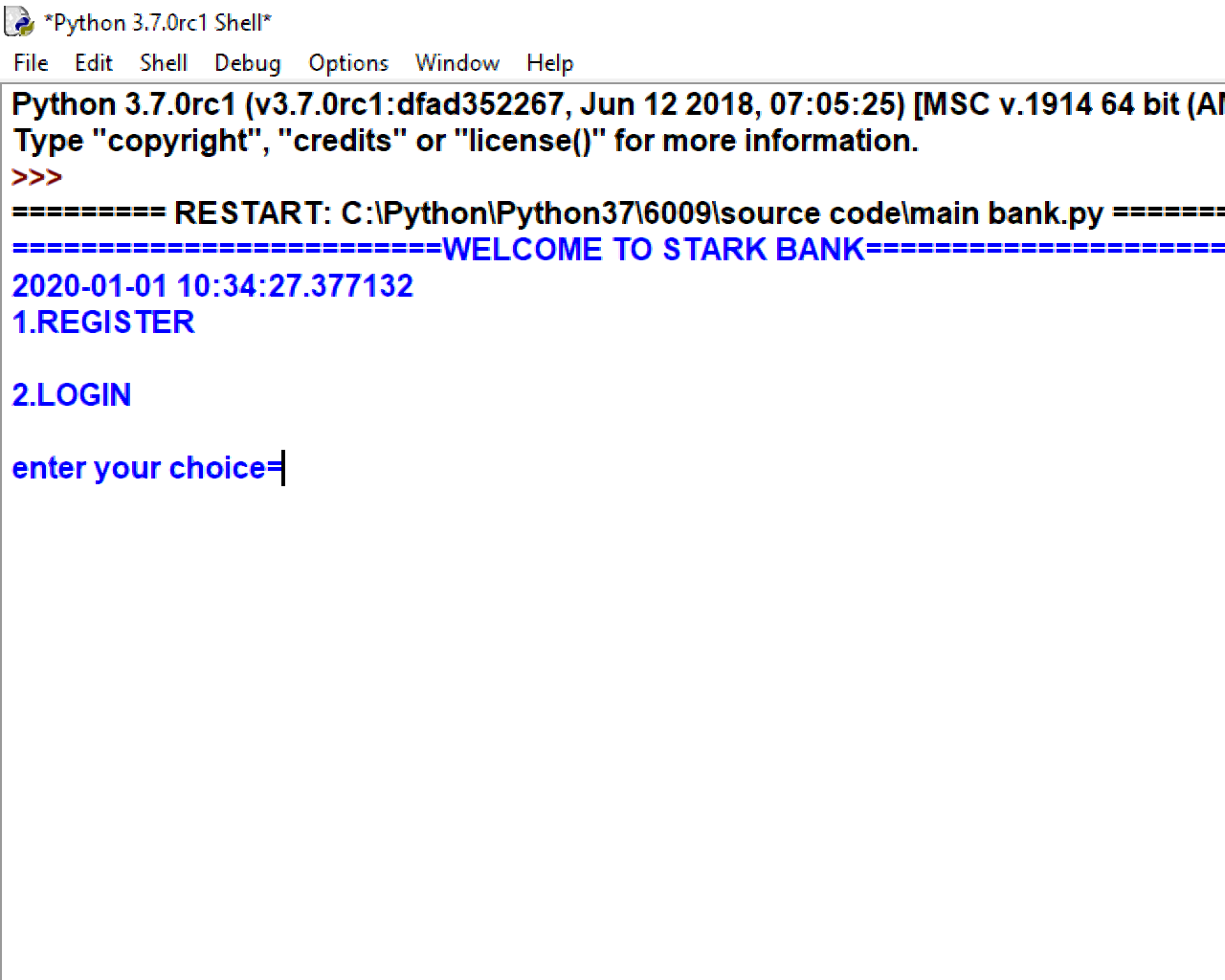 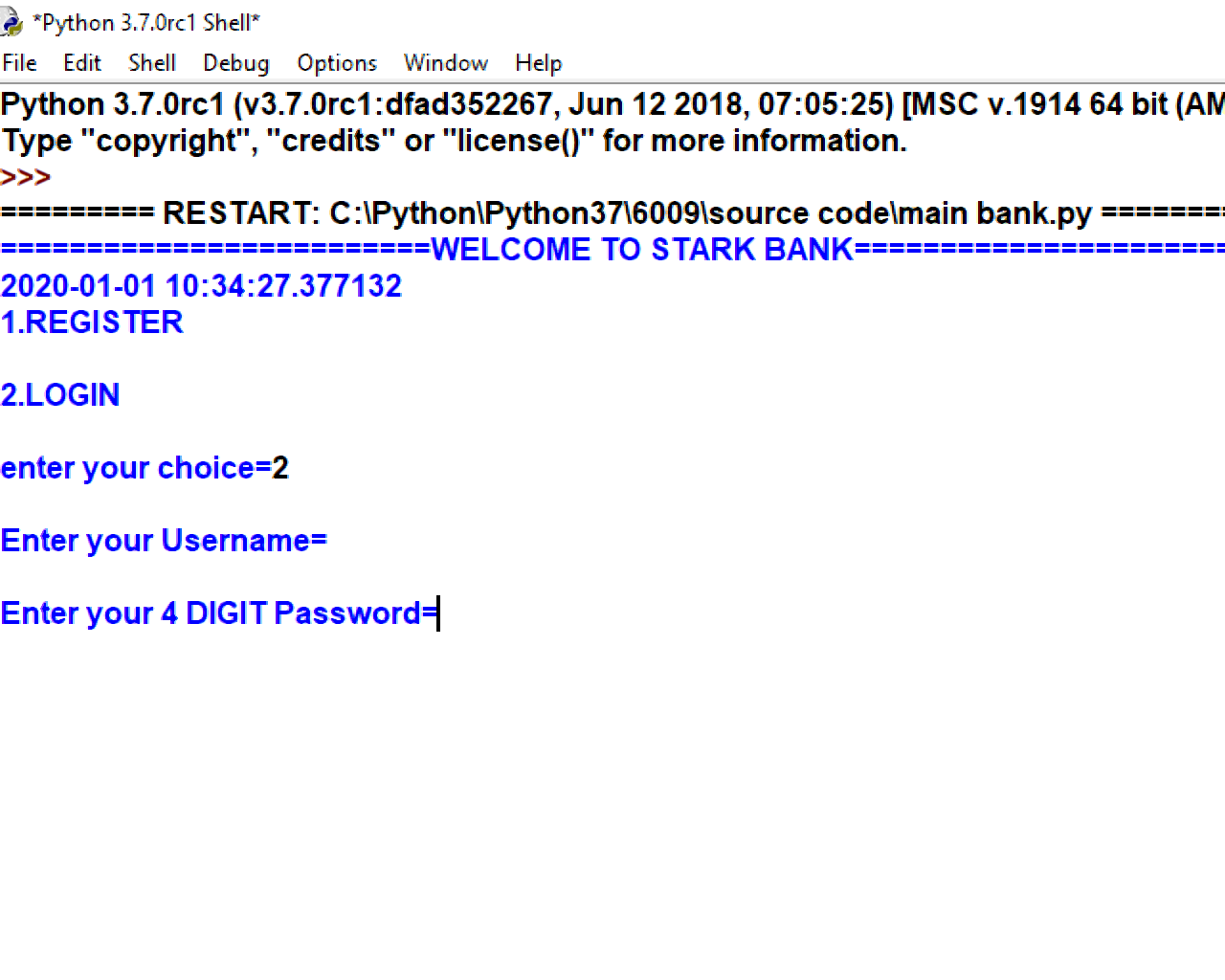 MENU PAGE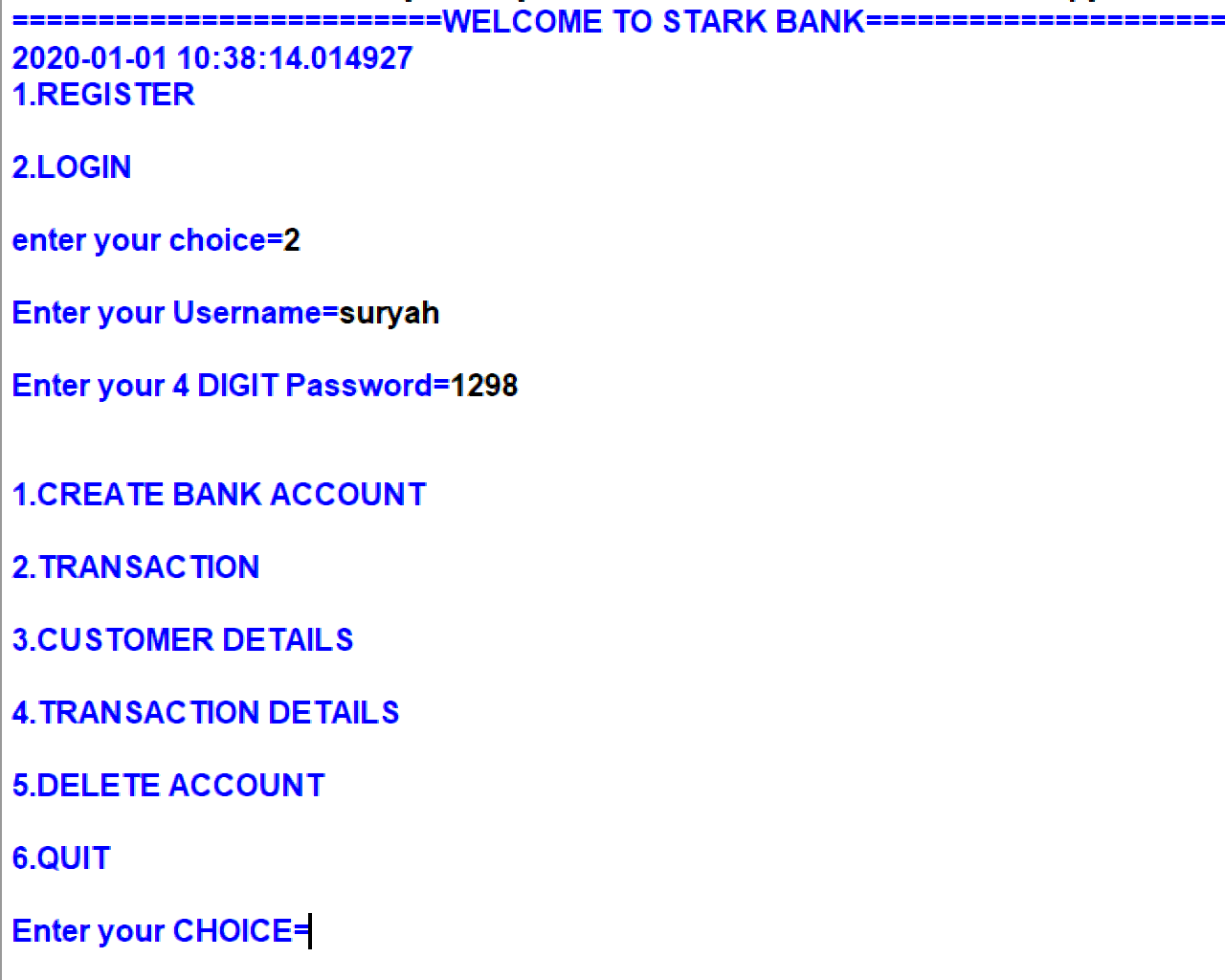 -CREATE BANK ACCOUNT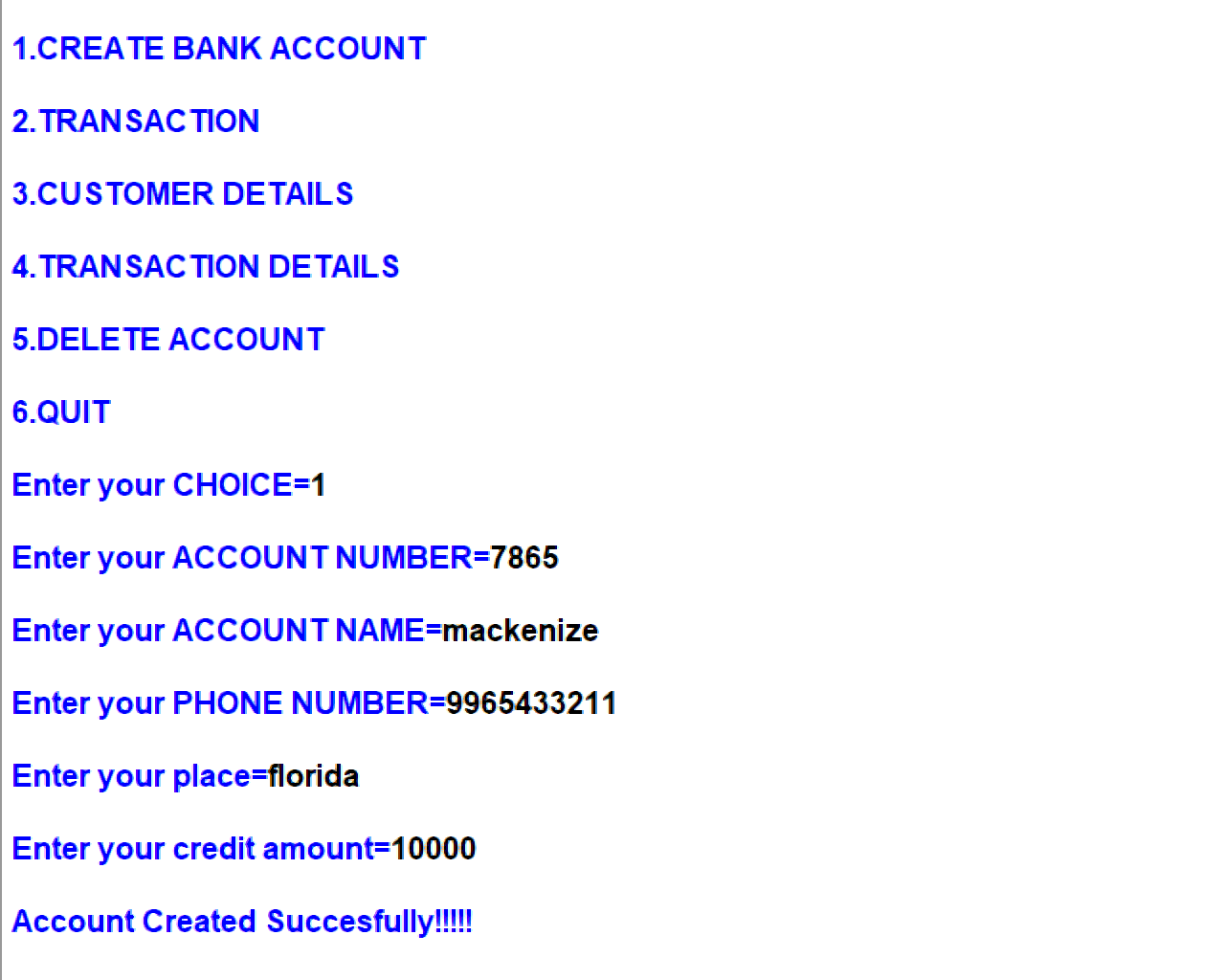 CUSTOMER DETAILS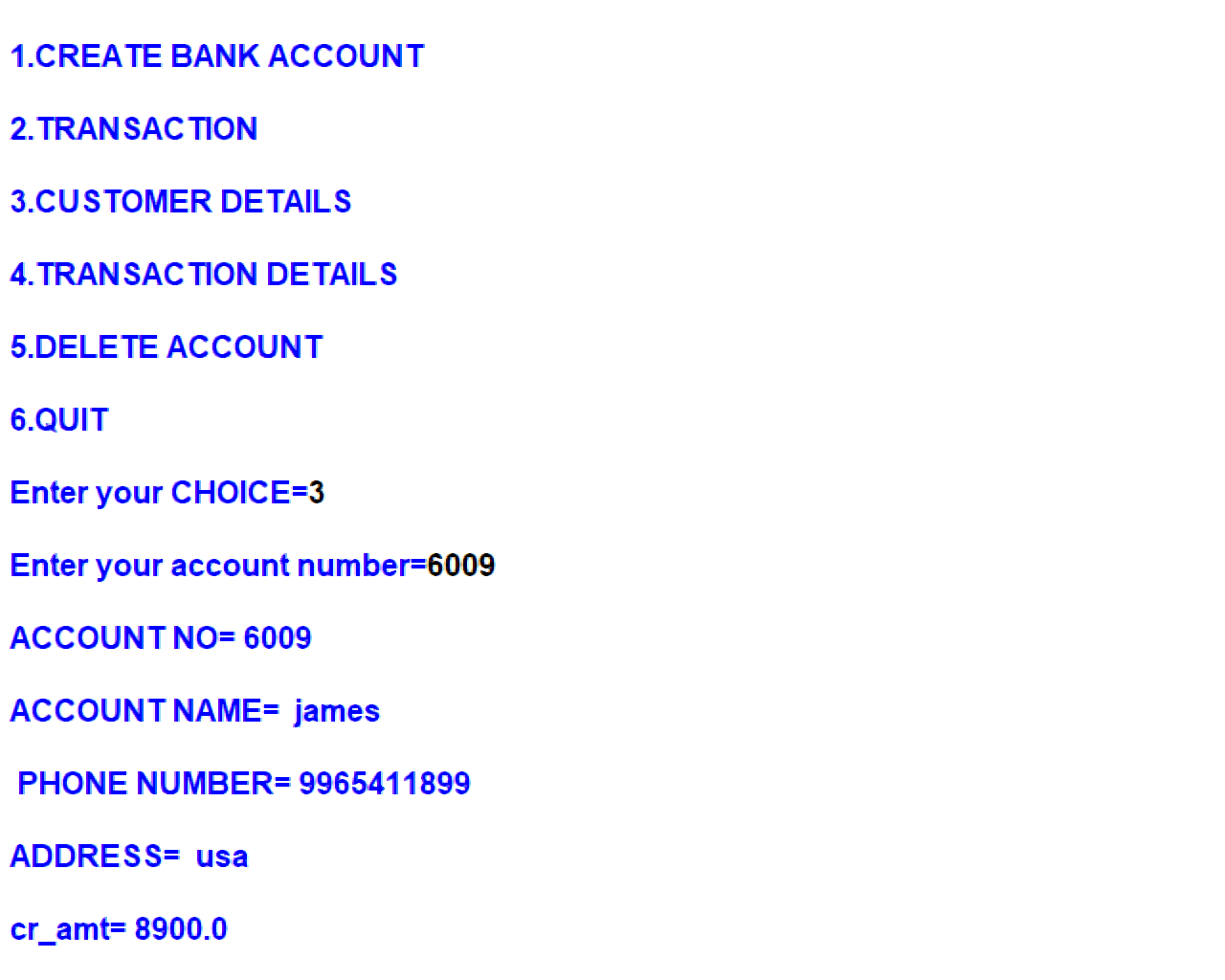 TRANSCATION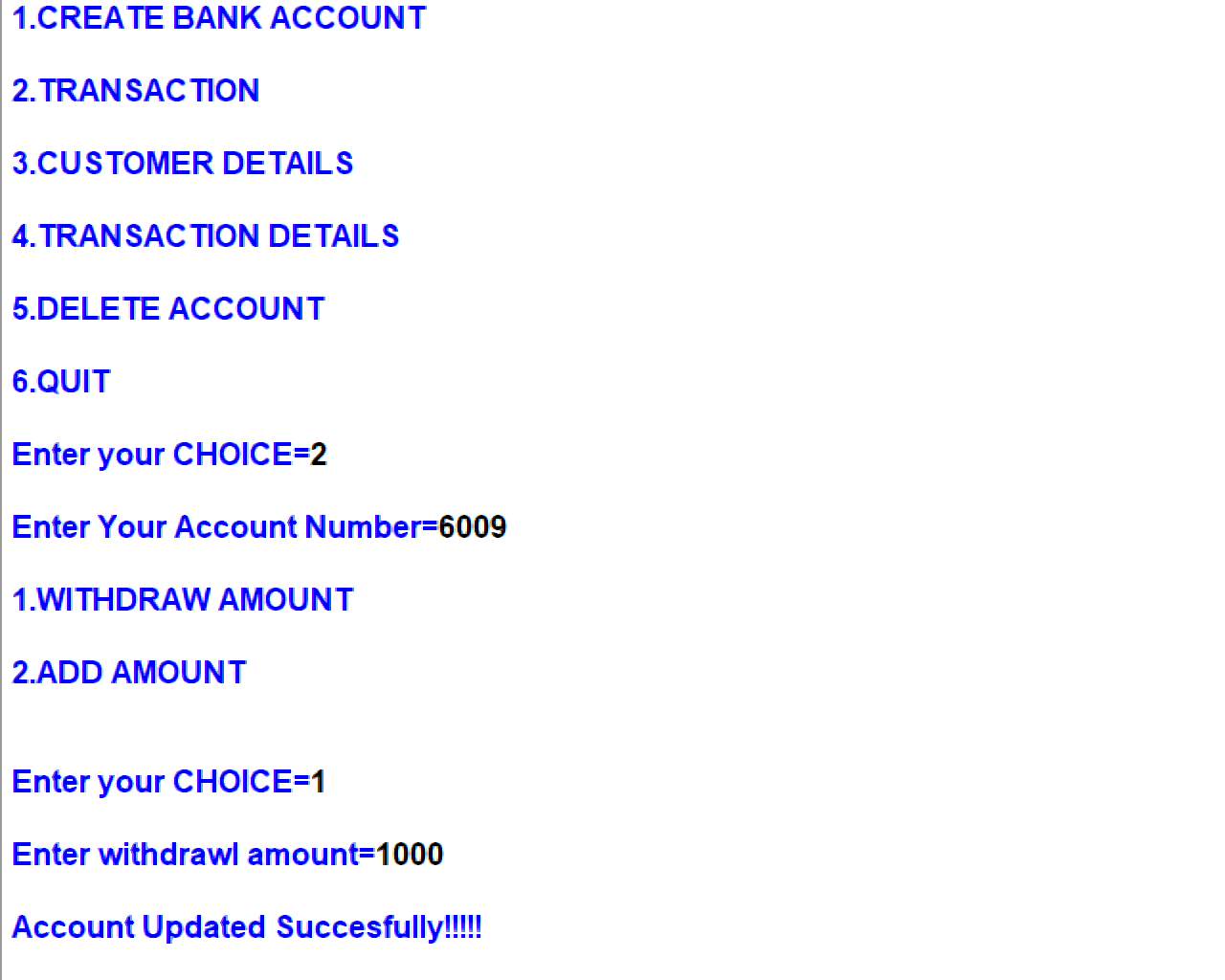 TRANSACTION DETAILS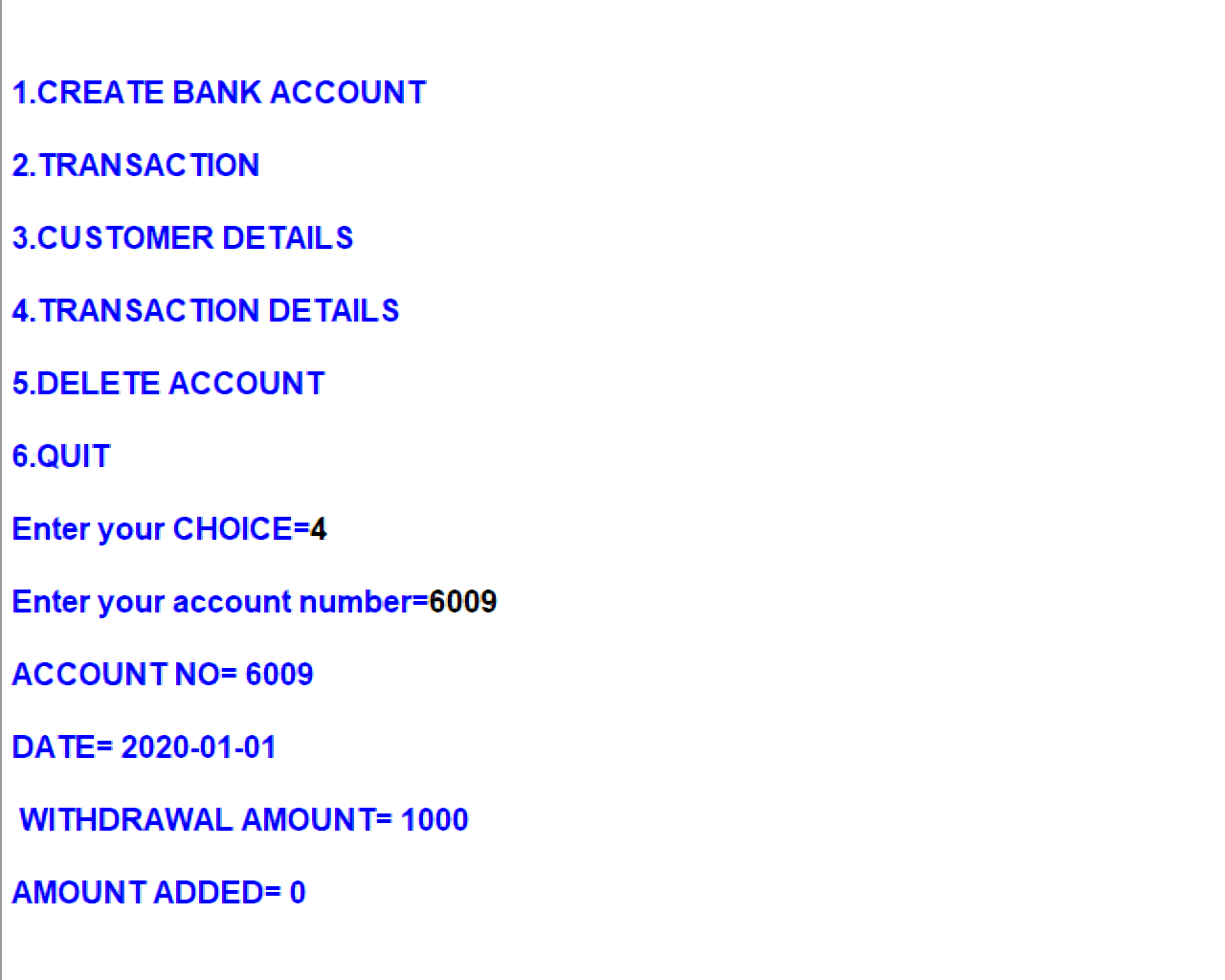 TESTINGSoftware Testing is an empirical investigation conducted to provide stakeholders with information about the quality of the product or service under test[1] , with respect to the context in which it is intended to operate. Software Testing also provides an objective, independent view of the software to allow the business to appreciate and understand the risks at implementation of the software. Test techniques include, but are not limited to, the process of executing a program or application with the intent of finding software bugs. It can also be stated as the process of validating and verifying that a software program/application/product meets the business and technical requirements that guided its design and development, so that it works as expected and can be implemented with the same characteristics. Software Testing, depending on the testing method employed, can be implemented at any time in the development process, however the most test effort is employed after the requirements have been defined and coding process has been completed.TESTING METHODSSoftware testing methods are traditionally divided into black box testing and white box testing. These two approaches are used to describe the point of view that a test engineer takes when designing test cases.BLACK BOX TESTINGBlack box testing treats the software as a "black box," without any knowledge of internal implementation. Black box testing methods include: equivalence partitioning, boundary value analysis, all-pairs testing, fuzz testing, model-based testing, traceability matrix, exploratory testing and specification-based testing.SPECIFICATION-BASED TESTINGSpecification-based testing aims to test the functionality of software according to the applicable requirements.[16] Thus, the tester inputs data into, and only sees the output from, the test object. This level of testing usually requires thorough test cases to be provided to the tester, who then can simply verify that for a given input, the output value (or behaviour), either "is" or "is not" the same as the expected value specified in the test case. Specification-based testing is necessary, but it is insufficient to guard against certain risksADVANTAGES AND DISADVANTAGESThe black box tester has no "bonds" with the code, and a tester's perception is very simple: a code must have bugs. Using the principle, "Ask and you shall receive," black box testers find bugs where programmers don't. But, on the other hand, black box testing has been said to be "like a walk in a dark labyrinth without a flashlight," because the tester doesn't know how the software being tested was actually constructed. That's why there are situations when (1) a black box tester writes many test cases to check something that can be tested by only one test case, and/or (2) some parts of the back end are not tested at all. Therefore, black box testing has the advantage of "an unaffiliated opinion," on the one hand, and the disadvantage of "blind exploring," on the other.WHITE BOX TESTINGWhite box testing, by contrast to black box testing, is when the tester has access to the internal data structures and algorithms (and the code that implement these)Types of white box testing:-The following types of white box testing exist:api testing - Testing of the application using Public and Private APIs.Code coverage - creating tests to satisfy some criteria of code coverage.For example, the test designer can create tests to cause all statements in the program to be executed at least once.fault injection methods.mutation testingmethods.static testing - White box testing includes all static testing.CODE COMPLETENESS EVALUATIONWhite box testing methods can also be used to evaluate the completeness of a test suite that was created with black box testing methods. This allows the software team to examine parts of a system that are rarely tested and ensures that the most important function points have been tested.Two common forms of code coverage are:FunctionCoverage: Which reports on functions executed andStatementCoverage:Which reports on the number of lines executed to complete the test.They both return coverage metric, measured as a percentageHARDWARE AND SOFTWARE REQUIREMENTSI.OPERATING SYSTEM 		: 	WINDOWS 7 AND ABOVEII. PROCESSOR			: 	PENTIUM(ANY) OR AMD ATHALON(3800+- 4200+ DUALCORE)III. MOTHERBOARD		:	1.845 OR 915,995 FOR PENTIUM 0R MSI K9MM-V VIAK8M800+8237R PLUS CHIPSET FOR AMD ATHALONIV. RAM				:	512MB+V. Hard disk				:	SATA 40 GB OR ABOVEVI. CD/DVD r/w multi drive combo:	 (If back up required)VII. FLOPPY DRIVE 1.44 MB	:	(If Backup required)VIII. MONITOR 14.1 or 15 -17 inchIX. Key board and mouseX. Printer				:	(if print is required – [Hard copy])SOFTWARE REQUIREMENTS:Windows OSPythonINSTALLATION PROCEDUREInstall python and my sql from the web.Open mysql and create the database bankThen run thetable.pyfile.Next run the user_table.py file.Then the transactions_table.pyfile .Open the main bank file.Then register your account.BIBLIOGRAPHYComputer science With Python -  Class XI	By : SumitaAroraA Project Report On Blood Bank Management System (BBMS)	By : Praveen M JigajinniWebsite: https://www.w3resource.comhttps://en.wikipedia.org/wiki/E_(mathematical_constant)***SUBMITTED BYSUBMITTED TOROLL NOCLASSSUBJECTSUBJECT CODE::::Mr. KUNGA SANGPOPGT (CS)TCV SCHOOL SELAQUITABLE OF CONTENTS [ T O C ]TABLE OF CONTENTS [ T O C ]TABLE OF CONTENTS [ T O C ]TABLE OF CONTENTS [ T O C ]SERDESCRIPTIONPAGE NOPAGE NO01ACKNOWLEDGEMENT040402INTRODUCTION050503OBJECTIVES OF THE PROJECT050504PROPOSED SYSTEM060605SYSTEM DEVELOPMENT LIFE CYCLE (SDLC)070706PHASES OF SYSTEM DEVELOPMENT LIFE CYCLE080807FLOW CHART151508SOURCE CODE171709OUTPUT 232310TESTING 292911HARDWARE AND SOFTWARE REQUIREMENTS323212INSTALLATION PROCEDURE333313BIBILOGRAPHY34